             				April 2nd- April 8th   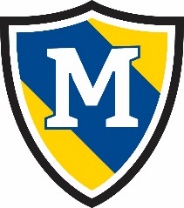 ThursdayFridayMonday   TuesdayWednesdayAM SnackKix Cereal with MilkSausage BiscuitCottage Cheese and PearsFruit and Grain Bar,Milk   Yogurt withBlueberriesLunch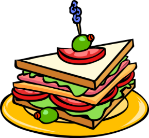 Spaghetti w/Meat Sauce,Green Beans,Pineapple,Milk Cheese Quesadilla,Corn,Fruit Cocktail,Milk  Cheesy Ham and Rice,Broccoli, Pineapple,MilkTater Tot Casserole w/Peas & Carrots,Pears,MilkShepherd’s Piew/Mixed VeggiesPineappleMilkPM SnackCheez-its Pears  Tater Tots withKetchupGrahams Sun Butter  Pepperoni and Saltines GORP